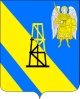 АДМИНИСТРАЦИЯ КИЕВСКОГО СЕЛЬСКОГО ПОСЕЛЕНИЯКРЫМСКОГО РАЙОНАПОСТАНОВЛЕНИЕот  01.07.2016г.			                                                                           №  287                                                      село КиевскоеО проведении муниципальной сезонной специализированной розничной ярмарки по реализации сельскохозяйственной продукции на территории Киевского сельского поселения Крымского района вдоль участка автомобильной дороги «Крымск-Джигинка», 
км 18+990, слева В целях поддержки личных подсобных хозяйств Киевского сельского поселения Крымского района, в  соответствии  с  Федеральным  законом  от  6  октября  2003  года     № 131-ФЗ «Об общих принципах организации местного самоуправления в Российской  Федерации»,  Законом  Краснодарского края от 1 марта 2011 года  № 2195-КЗ «Об организации деятельности розничных рынков и ярмарок на территории Краснодарского края», руководствуясь Уставом Киевского сельского поселения Крымского района п о с т а н о в л я ю: Провести муниципальную сезонную специализированную  розничную ярмарку по реализации сельскохозяйственной продукции  (далее - Ярмарка) на территории Киевского сельского поселения Крымского района.Организатор ярмарки: администрация Киевского сельского поселения Крымского района, юридический адрес: Краснодарский край, Крымский район, село Киевское, улица Красная, дом 117 Б, т/ф (886131)6-03-49.3.  Место проведения Ярмарки – село Киевское, а/д «Крымск - Джигинка» км 18+990, слева.4. Срок проведения Ярмарки – ежедневно с 1 июля по 30 ноября 2016 года, режим работы – с 07.00 до 20.00 часов.5. Места на ярмарке предоставляются на безвозмездной основе при наличии справки ЛПХ и свободных мест.6. Заместителю главы администрации Киевского сельского поселения Крымского района В.Г. Пискун в целях пресечения нарушений действующего законодательства: 6.1. Организовать взаимодействие с отделом МВД России по Крымскому району (Р.А. Саргсян) по обеспечению охраны общественного порядка.6.2. Обеспечить контроль за наличием у продавцов справки ЛПХ.6.3. Опубликовать настоящее постановление на официальном сайте Киевского сельского поселения Крымского района.7. Утвердить:схему размещения торговых мест Ярмарки, расположенной по адресу: село Киевское, а/д Крымск - Джигинка км 18 + 990, слева (прилагается).8. Постановление администрации Киевского сельского поселения Крымского района от 25 апреля 2016 года №217 «Об организации сельскохозяйственной ярмарки на территории Киевского сельского поселения Крымского района» признать утратившим силу.8. Контроль за выполнением настоящего постановления возложить на заместителя главы Киевского сельского поселения В.Г. Пискун.9. Постановление вступает в силу со дня его подписания.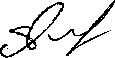 Глава Киевского сельского поселения Крымского района 							         Я.Г. Будагов